Kamu İç Kontrol Sisteminin Bileşenleri 1.Kontrol ortamı standartları 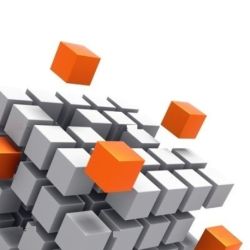 Etik değerler ve dürüstlük Misyon, organizasyon yapısı ve görevler Personelin yeterliliği ve performansı Yetki devri 2.Risk değerlendirme standartları Planlama ve programlama Risklerin belirlenmesi ve değerlendirilmesi 3.Kontrol faaliyetleri standartları Kontrol stratejileri ve yöntemleri Prosedürlerin belirlenmesi ve belgelendirilmesi Görevler ayrılığı Hiyerarşik kontroller Faaliyetlerin sürekliliği Bilgi sistemleri kontrolleri 4. Bilgi ve iletişim standartları Bilgi ve iletişim Raporlama Kayıt ve dosyalama sistemi Hata, usulsüzlük ve yolsuzlukların bildirilmesi 5. İzleme standartları İç kontrolün değerlendirilmesi İç denetim Kamu İç Kontrol Standartları COSO modeli, INTOSAI Kamu Sektörü İç Kontrol Standartları Rehberi ve Avrupa Birliği İç Kontrol Standartları çerçevesinde 18 Standart, 79 Genel Şart belirlenmiştir.